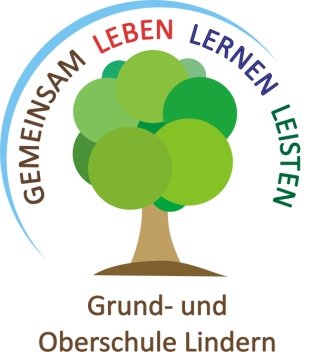 Anmeldung zur Betreuung in der Verlässlichen GrundschuleZum Schuljahresbeginn 2021/22 wird Ihr Kind in die Verlässliche Grundschule eingeschult.Im 1. Schuljahr finden an vier Tagen in der Woche jeweils 4 Unterrichtstunden (bis 11.45 Uhr) statt. Im Anschluss daran besteht die Möglichkeit einer Betreuung bis 12.45 Uhr. Je nach Klassenzugehörigkeit nimmt Ihr Kind entweder dienstags (Klasse 1a) oder mittwochs (Klasse 1b) an einer Förder- und Forderstunde teil. Diese Stunde wird von der Klassenleitung zusammen mit einer zusätzlichen Lehrkraft durchgeführt. An diesem Tag endet der Unterricht um 12.45 Uhr. Für die Einstellung von Betreuungskräften und die Gruppenplanung benötigen wir die verbindliche Anmeldung Ihres Kindes für die Betreuung an den verbleibenden vier Tagen bis 12.45 Uhr. Die Anmeldung erfolgt jeweils für ein Schuljahr. In Ausnahmefällen kann zum Ende des ersten Halbjahres abgemeldet werden.-------------------------------------------- bitte abtrennen ------------------------------------------------Diese Anmeldung bitte bis spätestens 18. Juni 2021  in der Schule abgebenUnser Kind .......................................................................................soll im Schuljahr 2021/22verbindlich an dem Betreuungsangebot teilnehmennicht an der Betreuung teilnehmenLindern, den ....................  2021							...........................................................							       (Unterschrift d. Erziehungsber.)